Na základě ustanovení písm. e), odst. (1), § 5, zákona č. 133/1985 Sb., o požární ochraně, v účinném znění a v souladu s ustanovením § 12, vyhlášky č. 246/2001 Sb., o požární prevenci, v účinném znění, byla provedena preventivní požární prohlídka všech pracovišť, dle seznamu pracovišť, uvedeného v požární knize. D. Výsledky a zjištění při preventivní požární prohlídceV rámci provedení preventivní požární prohlídky, byly na kontrolovaných pracovištích zjištěny níže uvedené závady, nedostatky a skutečnosti.D1. OBECNĚ ZÁVAZNÁ ČÁSTD11. FYZICKÁ PROHLÍDKA PRACOVIŠTĚ: DALŠÍ, VÝŠE NEUVEDENÉ A NEZAŘAZENÉ POŽÁRNÍ ZÁVADYE. Závěr preventivní požární prohlídkyJiné, než výše v tomto dokladu uvedené požární závady a nedostatky, nebyly v rámci preventivní požární prohlídky, na pracovištích a v objektech firmy (provozovatele činností) zjištěny.Vykonavatel preventivní požární prohlídky není odpovědný za odstranění zjištěných závad. Odstranění závad musí být prokazatelně dokladováno, např. záznamem v této požární knize, u tohoto záznamu prohlídky nebo i jiným vhodným způsobem. V záznamu uvedené termíny pro odstranění závad jsou závazné a to v souladu s ustanovením odst. (3), § 12, vyhlášky č. 246/2001 Sb., úz. V případě, že tyto není možno dodržet, musí být prokazatelně dokladována, proč tomu tak je. Vykonavatel prohlídky poskytne provozovateli činností, v případě potřeby, nutné informace k vysvětlení zjištěných závad.Za provozovatele doklad převzal a byl s ním obeznámen: S tímto dokladem byly seznámení níže uvedení vedoucí zaměstnanci kontrolovaných pracovišť:Doklad o provedené preventivní požární prohlídceA. Údaje o provozovateli činnostíA. Údaje o provozovateli činnostíJméno nebo název firmy:Sídlo nebo místo podnikání / adresa trvalého pobytu:IČ:Údaj o zápise v OR nebo jiné evidenci:B. Identifikace a adresa objektu / pracoviště, které jsou předmětem preventivní požární prohlídkyB. Identifikace a adresa objektu / pracoviště, které jsou předmětem preventivní požární prohlídkyIdentifikace / označení objektu:Ulice + čp:PSČ + Obec:C. Písemné potvrzení o provedení preventivní požární prohlídkyC. Písemné potvrzení o provedení preventivní požární prohlídkyC. Písemné potvrzení o provedení preventivní požární prohlídkyC. Písemné potvrzení o provedení preventivní požární prohlídkyC. Písemné potvrzení o provedení preventivní požární prohlídkyC. Písemné potvrzení o provedení preventivní požární prohlídkyDatum prohlídky:Termín příští prohlídky:Termín příští prohlídky:Termín příští prohlídky:Prohlídku provedl: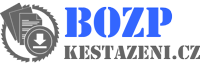 Jméno nebo název firmyJméno nebo název firmyJméno nebo název firmyJméno nebo název firmyProhlídku provedl:Adresa sídla nebo místa podnikáníAdresa sídla nebo místa podnikáníAdresa sídla nebo místa podnikáníAdresa sídla nebo místa podnikáníProhlídku provedl:IČ:IČ:IČ:IČ:Prohlídku provedl:Údaj o zápise v OR nebo jiné evidenciÚdaj o zápise v OR nebo jiné evidenciÚdaj o zápise v OR nebo jiné evidenciÚdaj o zápise v OR nebo jiné evidenciProhlídku provedl:Jméno a příjmení „kontrolora“Jméno a příjmení „kontrolora“Jméno a příjmení „kontrolora“Jméno a příjmení „kontrolora“Prohlídku provedl:Funkce / odborná způsobilost „kontrolora“Funkce / odborná způsobilost „kontrolora“Funkce / odborná způsobilost „kontrolora“Funkce / odborná způsobilost „kontrolora“V:dne:Podpis:1. Identifikace osob1. Identifikace osobKontrolovaná oblastZjištěné skutečnostiZástupce firmy (vedoucí zaměstnanci):Odborně způsobilá osoba v požární ochraně:Technik požární ochrany:Preventista požární ochrany:Jiná zjištění:2. Plnění prevence požární ochrany2. Plnění prevence požární ochranyKontrolovaná oblastZjištěné skutečnostiTermín poslední preventivní požární prohlídky:Závady zjištěné při poslední preventivní požární prohlídce (byly, jsou odstraněny?):Termín poslední kontroly dokumentace požární ochrany:Závady zjištěné při poslední kontrole dokumentace požární ochrany (byly, jsou odstraněny?):Termín posledního provedeného cvičného požárního poplachu:Jiná zjištění:3. Požární ochrana v době sníženého provozu a v době mimopracovní3. Požární ochrana v době sníženého provozu a v době mimopracovníKontrolovaná oblastZjištěné skutečnostiZpůsob zabezpečení požární ochrany v době mimopracovní a době sníženého provozu:Jiná zjištění:4. Školení o požární ochraně4. Školení o požární ochraněKontrolovaná oblastZjištěné skutečnostiŠkolení o požární ochraně - vedoucí zaměstnanci:Školení o požární ochraně - zaměstnanci:Školení o požární ochraně - osoby zabezpečující požární ochranu v době sníženého provozu a v době mimopracovní:Školení o požární ochraně - externí osoby:Odborná příprava preventistů požární ochrany:Odborná příprava zaměstnanců zařazených do funkce členů preventivní požární hlídky:Jiná zjištění:D2. FYZICKÁ PROHLÍDKA PRACOVIŠTĚ: OBECNĚD2. FYZICKÁ PROHLÍDKA PRACOVIŠTĚ: OBECNĚD2. FYZICKÁ PROHLÍDKA PRACOVIŠTĚ: OBECNĚD2. FYZICKÁ PROHLÍDKA PRACOVIŠTĚ: OBECNĚKontrolovaná oblastZjištěné skutečnostiZjištěné skutečnostiZjištěné skutečnostiPořádek na pracovištích: ANO NEDokumentace požární ochrany je na pracovištích vyvěšena a přístupná (čitelná): ANO NEPracoviště označena v relevantní míře zákazovými a požárními tabulkami: ANO NEElektrická rozvodná zařízení označena příslušnými požárními tabulkami: ANO NEVýtahy, požární výtahy, evakuační výtahy označeny příslušnými požárními tabulkami: ANO NEJiná zjištění:D3. FYZICKÁ PROHLÍDKA PRACOVIŠTĚ: ÚNIKOVÉ CESTY A VÝCHODYD3. FYZICKÁ PROHLÍDKA PRACOVIŠTĚ: ÚNIKOVÉ CESTY A VÝCHODYD3. FYZICKÁ PROHLÍDKA PRACOVIŠTĚ: ÚNIKOVÉ CESTY A VÝCHODYD3. FYZICKÁ PROHLÍDKA PRACOVIŠTĚ: ÚNIKOVÉ CESTY A VÝCHODYKontrolovaná oblastZjištěné skutečnostiZjištěné skutečnostiZjištěné skutečnostiÚnikové cesty a východy označeny únikovými tabulkami: ANO NEFotoluminiscenční tabulky na povrchu komunikací nebo co nejblíže povrchu: ANO NEÚnikové cesty a východy volné, průchozí, nezatarasené: ANO NEÚnikové cesty osvětleny nouzovým osvětlením: ANO NEPožární a kouřotěsné dveře uzavřeny (pokud z jejich konstrukce nevyplývá jinak - např. samozavírací systém): ANO NEJiná zjištění:D4. FYZICKÁ PROHLÍDKA PRACOVIŠTĚ: VĚCNÉ PROSTŘEDKY POŽÁRNÍ OCHRANYD4. FYZICKÁ PROHLÍDKA PRACOVIŠTĚ: VĚCNÉ PROSTŘEDKY POŽÁRNÍ OCHRANYD4. FYZICKÁ PROHLÍDKA PRACOVIŠTĚ: VĚCNÉ PROSTŘEDKY POŽÁRNÍ OCHRANYD4. FYZICKÁ PROHLÍDKA PRACOVIŠTĚ: VĚCNÉ PROSTŘEDKY POŽÁRNÍ OCHRANYKontrolovaná oblastZjištěné skutečnostiZjištěné skutečnostiZjištěné skutečnostiVěcné prostředky požární ochrany označeny příslušnými požárními tabulkami: ANO NEVěcné prostředky požární ochrany volné, přístupné a použitelné: ANO NEVěcné prostředky požární ochrany (hasící přístroje) zajištěny proti pádu: ANO NEVěcné prostředky požární ochrany (hasící přístroje) rukojetí max 1,5 m nad zemí: ANO NEJiná zjištění:D5. FYZICKÁ PROHLÍDKA PRACOVIŠTĚ: POŽÁRNĚ BEZPEČNOSTNÍ ZAŘÍZENÍD5. FYZICKÁ PROHLÍDKA PRACOVIŠTĚ: POŽÁRNĚ BEZPEČNOSTNÍ ZAŘÍZENÍD5. FYZICKÁ PROHLÍDKA PRACOVIŠTĚ: POŽÁRNĚ BEZPEČNOSTNÍ ZAŘÍZENÍD5. FYZICKÁ PROHLÍDKA PRACOVIŠTĚ: POŽÁRNĚ BEZPEČNOSTNÍ ZAŘÍZENÍKontrolovaná oblastZjištěné skutečnostiZjištěné skutečnostiZjištěné skutečnostiPožárně bezpečnostní zařízení nebo jejich ovládací prvky označeny příslušnými požárními tabulkami: ANO NEPožárně bezpečnostní zařízení nebo jejich ovládací prvky volné, přístupné, použitelné: ANO NEJiná zjištění:D6. FYZICKÁ PROHLÍDKA PRACOVIŠTĚ: HLAVNÍ UZÁVĚRY A VYPÍNAČE ENERGIÍD6. FYZICKÁ PROHLÍDKA PRACOVIŠTĚ: HLAVNÍ UZÁVĚRY A VYPÍNAČE ENERGIÍD6. FYZICKÁ PROHLÍDKA PRACOVIŠTĚ: HLAVNÍ UZÁVĚRY A VYPÍNAČE ENERGIÍD6. FYZICKÁ PROHLÍDKA PRACOVIŠTĚ: HLAVNÍ UZÁVĚRY A VYPÍNAČE ENERGIÍKontrolovaná oblastZjištěné skutečnostiZjištěné skutečnostiZjištěné skutečnostiHlavní uzávěr plynu volný a přístupný: ANO NEHlavní uzávěr plynu řádně označený: ANO NEHlavní uzávěr vody volný a přístupný: ANO NEHlavní uzávěr vody řádně označený: ANO NEHlavní vypínač elektrické energie volný a přístupný: ANO NEHlavní vypínač elektrické energie řádně označený: ANO NEJiná zjištění:D7. FYZICKÁ PROHLÍDKA PRACOVIŠTĚ: TLAKOVÉ NÁDOBY NA TECHNICKÉ PLYNY (TLAKOVÉ LÁHVE)D7. FYZICKÁ PROHLÍDKA PRACOVIŠTĚ: TLAKOVÉ NÁDOBY NA TECHNICKÉ PLYNY (TLAKOVÉ LÁHVE)D7. FYZICKÁ PROHLÍDKA PRACOVIŠTĚ: TLAKOVÉ NÁDOBY NA TECHNICKÉ PLYNY (TLAKOVÉ LÁHVE)D7. FYZICKÁ PROHLÍDKA PRACOVIŠTĚ: TLAKOVÉ NÁDOBY NA TECHNICKÉ PLYNY (TLAKOVÉ LÁHVE)Kontrolovaná oblastZjištěné skutečnostiZjištěné skutečnostiZjištěné skutečnostiTlakové nádoby na technické plyny zajištěny proti pádu a převržení: ANO NEDodržen maximální možný počet lahví na pracovišti: ANO NEPracoviště, kde jsou tlakové láhve na technické plyny umístěny je označeno příslušným požárně bezpečnostním značením: ANO NEJiná zjištění:D8. FYZICKÁ PROHLÍDKA PRACOVIŠTĚ: HOŘLAVÉ KAPALINYD8. FYZICKÁ PROHLÍDKA PRACOVIŠTĚ: HOŘLAVÉ KAPALINYD8. FYZICKÁ PROHLÍDKA PRACOVIŠTĚ: HOŘLAVÉ KAPALINYD8. FYZICKÁ PROHLÍDKA PRACOVIŠTĚ: HOŘLAVÉ KAPALINYKontrolovaná oblastZjištěné skutečnostiZjištěné skutečnostiZjištěné skutečnostiMnožství hořlavých kapalin odpovídá platným normám a předpisům: ANO NEJsou hořlavé kapaliny skladovány ve skladu hořlavých kapalin: ANO NEJsou hořlavé kapaliny skladovány a je s nimi nakládáno bezpečným způsobem: ANO NEJiná zjištění:D9. FYZICKÁ PROHLÍDKA PRACOVIŠTĚ: DALŠÍ RIZIKA VZNIKU POŽÁRUD9. FYZICKÁ PROHLÍDKA PRACOVIŠTĚ: DALŠÍ RIZIKA VZNIKU POŽÁRUD9. FYZICKÁ PROHLÍDKA PRACOVIŠTĚ: DALŠÍ RIZIKA VZNIKU POŽÁRUD9. FYZICKÁ PROHLÍDKA PRACOVIŠTĚ: DALŠÍ RIZIKA VZNIKU POŽÁRUKontrolovaná oblastZjištěné skutečnostiZjištěné skutečnostiZjištěné skutečnostiProstor u komínového tělesa v dostatečné vzdálenosti volný: ANO NEProstor před topnými tělesy v dostatečné vzdálenosti volný: ANO NEJe místo vyhrazené ke kouření bezpečné (z hlediska rizika vzniku požáru): ANO NEJsou na pracovištích jiné, doposud neposouzené zdroje požáru: ANO NEJiná zjištění:D10. FYZICKÁ PROHLÍDKA PRACOVIŠTĚ: PŘÍJEZDOVÉ CESTY, NÁSTUPNÍ PLOCHY, SCHROMAŽDIŠTĚ, VENKOVNÍ PROSTORYD10. FYZICKÁ PROHLÍDKA PRACOVIŠTĚ: PŘÍJEZDOVÉ CESTY, NÁSTUPNÍ PLOCHY, SCHROMAŽDIŠTĚ, VENKOVNÍ PROSTORYD10. FYZICKÁ PROHLÍDKA PRACOVIŠTĚ: PŘÍJEZDOVÉ CESTY, NÁSTUPNÍ PLOCHY, SCHROMAŽDIŠTĚ, VENKOVNÍ PROSTORYD10. FYZICKÁ PROHLÍDKA PRACOVIŠTĚ: PŘÍJEZDOVÉ CESTY, NÁSTUPNÍ PLOCHY, SCHROMAŽDIŠTĚ, VENKOVNÍ PROSTORYKontrolovaná oblastZjištěné skutečnostiZjištěné skutečnostiZjištěné skutečnostiJsou příjezdové cesty k objektu volné a průjezdné: ANO NEJsou nástupní plochy pro požární techniku volné a označené: ANO NEJe určené shromaždiště vhodné a bezpečné: ANO NEJsou dodržovány stanovené odstupové vzdálenosti objektů: ANO NEJiná zjištění:Označení objektu a pracoviště zjištění závady:Zjištěné skutečnosti:Navržená opatření:Stanovení způsobu splnění opatření:Stanovení termínu pro splnění opatření:Záznam o splnění navržených opatření:DneJméno a příjmeníFunkcePodpisDneJméno a příjmeníFunkcePodpis